ЗАНИМАЊА – ГРАМАТИЧКА ВЕЖБАЊАОпиши посао доктора/докторке.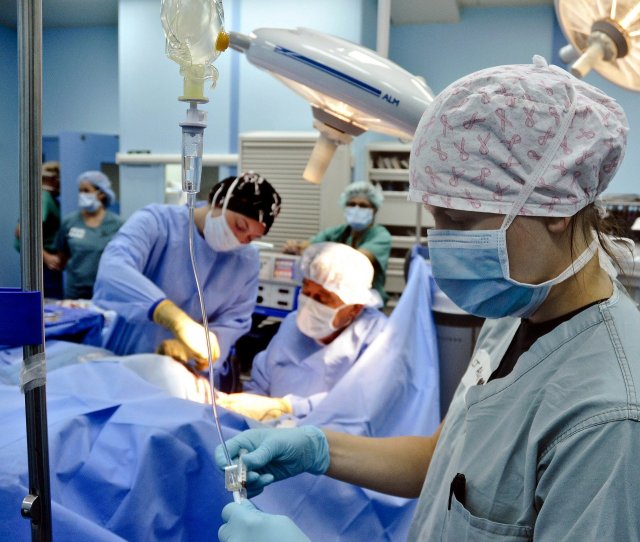 ______________________________________________________________Где ради доктор/докторка?______________________________________________________________У болници ради и медицинска сестра/медицински брат.Шта прво треба урадити да би неко постао доктор?______________________________________________________________Где ради продавац/продавачица?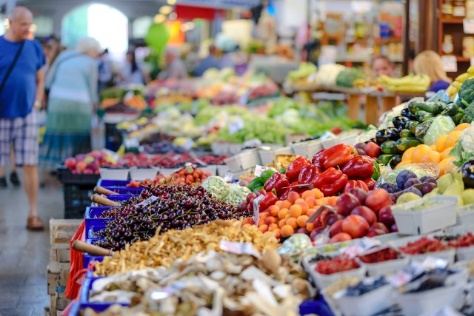 ______________________________________________________________Напиши глагол од речи продавац.______________________________________________________________Опиши са три придева какав продавац/продавачица треба да буде на свом послу.______________________________________________________________Шта видиш на слици?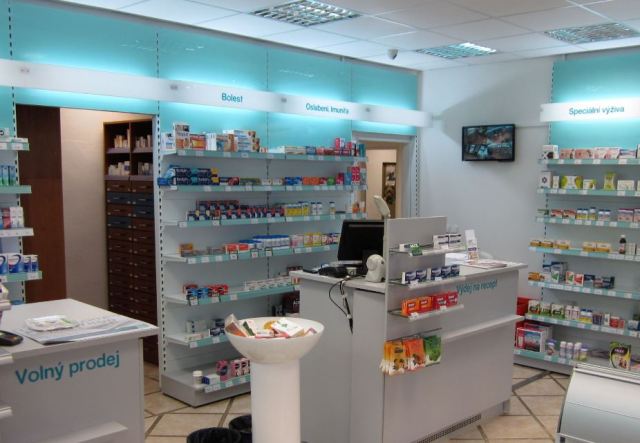 ______________________________________________________________Ко ради у апотеци?______________________________________________________________Опиши занимање у апотеци користећи три глагола.______________________________________________________________Где ради конобар/конобарица?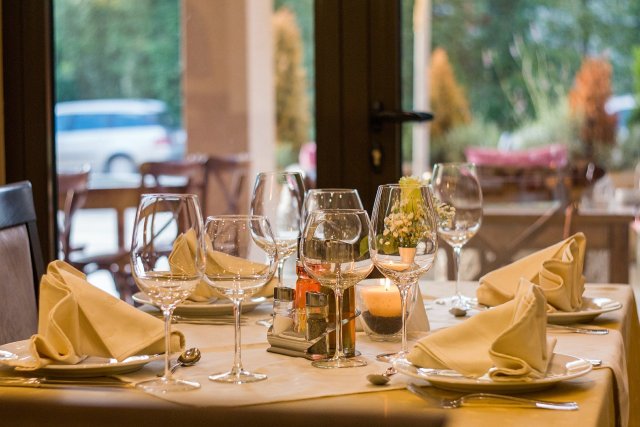 ______________________________________________________________Какав конобар треба да буде?______________________________________________________________Напиши како ћеш наручити пљескавицу.______________________________________________________________Ко управља авионом?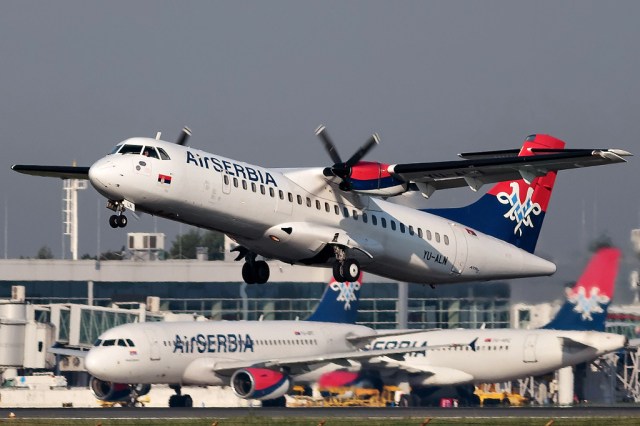 _____________________________________________________________Како се зове аеродром у Београду?_____________________________________________________________Који је највећи аеродром у Паризу?_____________________________________________________________Ко се брине о путницима у авиону?____________________________________________________________Шта видиш на слици?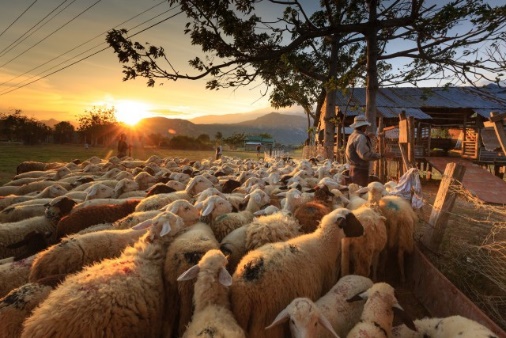 ____________________________________________________________Пољопривредник/пољопривредница живи и ради на селу.Шта све ради пољопривредник?____________________________________________________________Како се зове твоје село у Србији?____________________________________________________________Учитељ ради од првог до четвртог разреда у основној школи.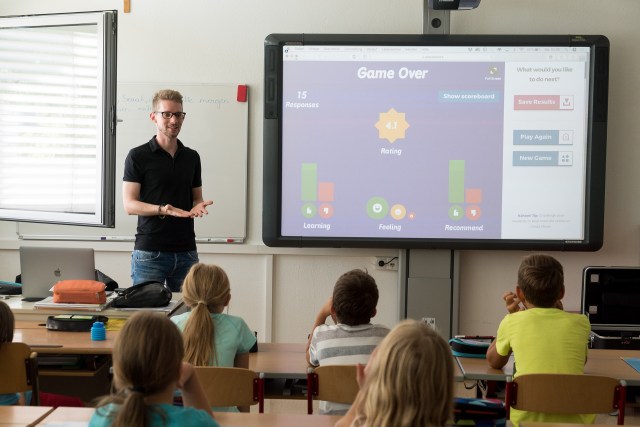 Наставник ради од петог до осмог разреда у основној школи и у средњој школи. Професор ради у средњој школи и на факултету/универзитету. Напиши женски род следећих именица: учитељ-___________________наставник-_________________професор-__________________Где се налази ученица? 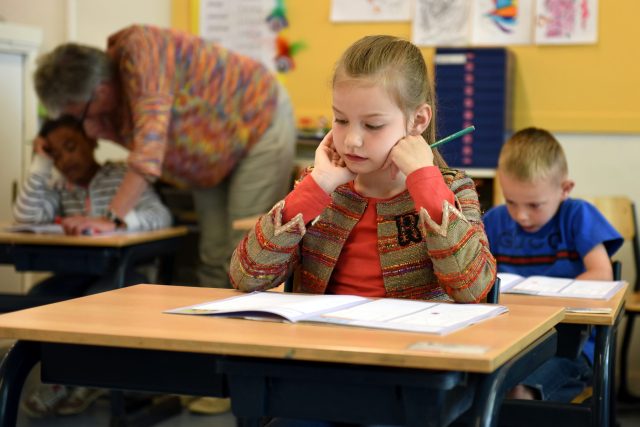 _______________________________________________________Студенткиња студира на факултету. Напиши мушки род именица: ученица-________________, студенткиња-___________________Уради задатак - попуни празнине:Моја сестра је професорка на ______________ у ______________ . (универзитет, Београд)Ко данас није у ____________ ? (школа)Његова пријатељица је _________________ у _____________. (конобар-коноварица, Србија)Ми купујемо воће на ______________ . (пијаца)Стјуардеса је стигла на _______________ у _____________. (аеродром, Париз)Милена неће да ради у _________________ . (бутик)Зашто је твој деда у __________________ ? (болница)Драгица је отворила своју _____________ . (апотека)Конобари су веома љубазни у _______________ . (ресторан)Пољопривредници живе и раде на _____________ . (цело)Чиме се бавиш?      Чиме се бави твоја сестра? 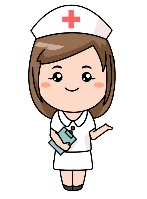       Моја сестра је _________________ у једној београдској болници. 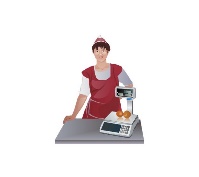 Чиме се бави Јеленина мајка? Она је ____________ у једној малој продавници. Чиме се бави Миланов деда?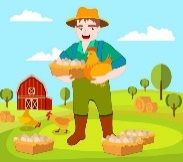 Његов деда је _______________ и живи на селу.      Шта ради твој брат? 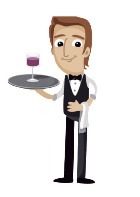       Мој брат је _____________, али тренутно не ради.    Шта је по занимању твоја тетка? 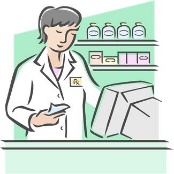    Она је _____________ и ради у једној ____________ у центру града.       Чиме се бави мамина другарица? 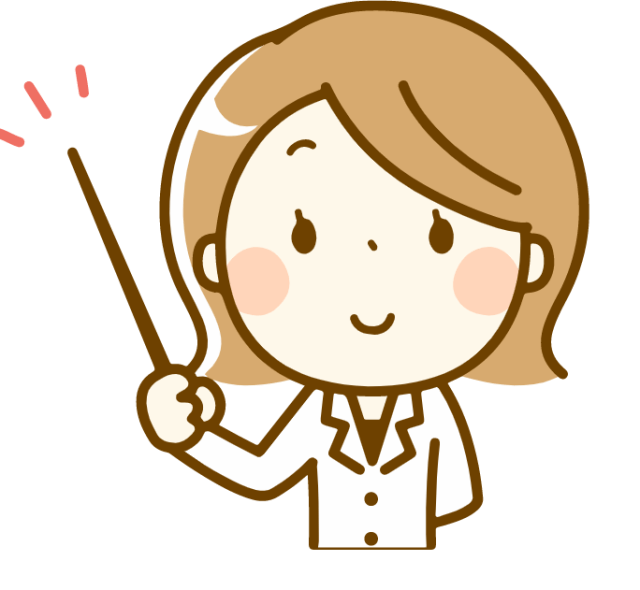       Мамина другарица је _____________ у средњој школи.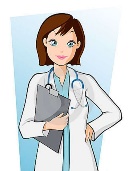         Који посао ради Сашина ћерка?         Његова ћерка је ___________ и понекад ради цео дан. Писана вежба:Напиши шта би ти волео/волела да будеш када одрастеш и зашто_________________________________________________________________________________________________________________________________________________________________________________________________________________________________________________________________________________________________________________________________________________________________________________________________